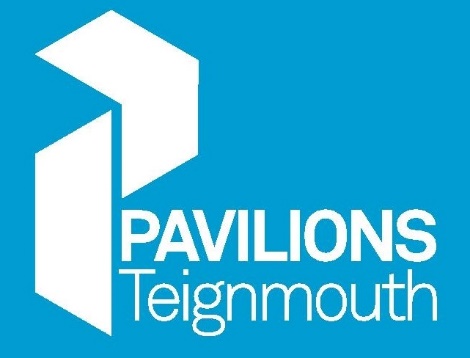 The Teignmouth Pavilions Christmas Fayre last year was a great success.  This year we want to be bigger and better, with the summer fayre coinciding with the carnival on the den, and the Christmas weekend with super Saturday we hope to have even more visitors!DatesSummer – Sat 29th July 10 – 4pm, Sun 30th July 10 – 2pmChristmas – Sat 26th Nov 10 – 4pm, Sun 27th Nov 10 – 2pm1 x Six foot table and one chair will be provided, the space provided will be the size of the table with in and out space either side.CostsSummer Fayre – Main Space		£40.00Summer Fayre – Foyer			£60.00Christmas Fayre – Main Space		£40.00Christmas Fayre – Foyer			£60.00Book for Both – Main Space - 				£70.00Foyer						£110.00Name:Trading as (if applicable)Address:Daytime telephone number:                                            Mobile phone number:E Mail address:Website:Description of Crafts.—Please enclose or send a photo of typical items. Please also include any photos for publicity purposes.Do you have public liability insurance. Yes/No.*You do not have to have public liability but we need to know for insurance purposes.If yes please provide a copy of your PL insurance cover when you send the form back.Table/Spaces will be allocated on a first-come first-serve basis, so please do return your booking form as soon as possible. Payment will be required on confirmation of Stall, and can be made by card or cash at the Box Office.Please return your completed booking form with a copy of your public liability insurance to:Admin, Pavilions Teignmouth, Den Crescent, Teignmouth TQ14 8BG. Or e mail admin@teignmouthpavilions.org.uk or phone 01626 249049 for further details.You will be notified as soon as spaces have been allocated whether your submission has been successful. Conditions Exhibitors will be able to set up from 8.30 on Saturday and 9.30 on Sunday. You will be able to leave the tables overnight. Exhibitors must not start packing up until the end time of the craft fair. The room will be locked. Teignmouth Pavilions cannot be held responsible for any damage or loss of stock or personal possessions, including overnight. There will be limited electric points available and exhibitors should ensure that there are no trailing leads or extension leads used. All tables should be fully covered with a suitable covering to the floor.Exhibitors will be able to unload their cars at the sea side and side of the pavilions. There is no parking on site and cars should be removed promptly once all craft goods are inside. Car parks are available at Eastcliffe or Point Car Parks.All rubbish generated by exhibitors must be removed by the exhibitors.No smoking is permitted in the building. The stall holder agrees to abide by the health and safety conditions as set for Teignmouth PavilionsThe craft fair is intended to showcase goods made locally and hand crafted. Any exceptions to this will need to be agreed by the manager. Some latitude is allowed, as long as non crafted goods do not exceed more than 20% of the table. Stand allocations will be made taking into account the nature of the craft.I agree to the conditions above :Signed (Exhibitor)                                                             DateReturn the form to admin@pavilionsteignmouth.org.uk or drop off at the box office.